X МЕЖДУНАРОДНА НАУЧНА КОНФЕРЕНЦИЯ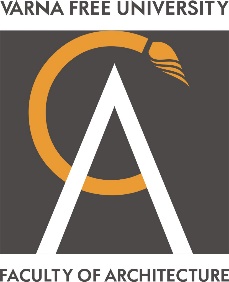 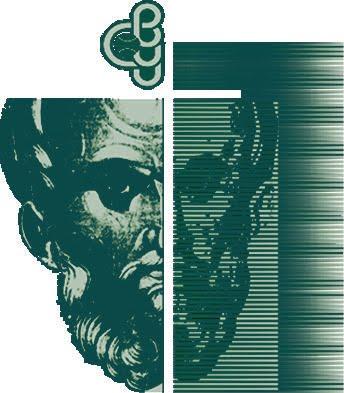 по АРХИТЕКТУРА И СТРОИТЕЛСТВО ArCivE 2021 29 Май 2021 г., Варна, БългарияXth  INTERNATIONAL SCIENTIFIC CONFERENCE оn ARCHITECTURE AND CIVIL ENGINEERING ArCivE 202129  Мау 2021, Varna, BulgariaBlank lineBlank lineBlank lineTITLE OF THE PAPER IN ENGLISH (Times New Roman 12pt, Bold, Centered, All Caps). МAXIMUM SIZE – TWO LINES   Name of the leading author, Name of a co-author, .... (Footnotes, Options: Restart Each section) Blank lineABSTRACT:The abstract should be no longer than 10 lines (Times New Roman 12pt, Justified, Indentation: First line: 1cm). Abstract Abstract Abstract Abstract Abstract Abstract Abstract Abstract Abstract Abstract Abstract Abstract Abstract Abstract Abstract Abstract Abstract Abstract Abstract Abstract Abstract Abstract Abstract Abstract Abstract Abstract Abstract Abstract Abstract Abstract Abstract Abstract Abstract Abstract Abstract Abstract Abstract Abstract Abstract Abstract Abstract Abstract Abstract Abstract Abstract Abstract Abstract Abstract Abstract Abstract Abstract Abstract Abstract Abstract Abstract Abstract Abstract Abstract Abstract Abstract Abstract Abstract Abstract Abstract Abstract Abstract Abstract Abstract Abstract Abstract Abstract Abstract Abstract Abstract Abstract Abstract Abstract Abstract Abstract Abstract Abstract Abstract Abstract Abstract Abstract Abstract Abstract Abstract Abstract Abstract AbstractBlank lineKeywords: keywords, keywords, keywords, keywords, keywords, keywords, keywords, keywords, keywords, keywords, keywords, keywords, keywordsBlank lineBlank line1. Introduction. (Times New Roman 12pt, Bold, Justified, Indentation: First line: 1cm, not using any automatic page numbering)The main text of the paper should be with font Times New Roman, 12 pt, Justified, Indentation: First line: 1cm. The pages should not be numbered. Number of pages – no more than 10 pages in total (incl. the title page, the main text with figures and tables, used literature). Blank line2. Section of the paper. (Times New Roman 12pt, Bold, Justified, Indentation: First line: 1cm, not using any automatic page numbering).The main text of the paper should be with font Times New Roman, 12 pt, Justified, Indentation: First line: 1cm. There should be one blank line left prior to the title of each section.All the figures should be inserted on a separate line as a part of the text (Format Picture Layout  In line with text). The figures and their titles should be centred, while before and after them there should be one blank line left. The minimum resolution of the figures: 200dpi. The tables should be centred as the figures are, while leaving one blank lines above and below them. The font of the data in the tables should be within the range of 8-12pt. The titles of the figures and the tables should be in Italic (Times New Roman, 12 pt, Italic, Centered, Indentation: None). The titles of the figures shall be written below the figure, while the titles of the tables – above the table. Examples for the layout of a figure and a table:Blank line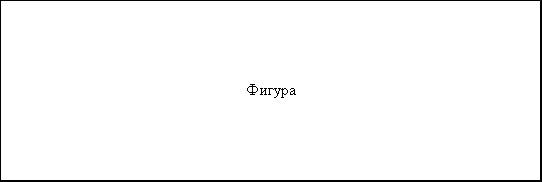 Fig. 1. Title of the figureBlank lineTable 1. Title of the table Blank lineThe references to the figures and tables in the main text should look like that: Fig. 1, Table 1. All the external references should be in square brackets. The automatic standard dashes or full stops shall be used for any non-numbered lists:the settings for the non-numbered lists are: Bullet position -> Indent at: 1 cm, Text position -> Tab space after: 1,5 cm, Indent at: 1,5 cm;the settings for the non-numbered lists are: Bullet position -> Indent at: 1 cm, Text position -> Tab space after: 1,5 cm, Indent at: 1,5 cm.Please, send  your paper to: arcive@vfu.bg in a .DOCX MS Word format. In case of a failure to keep the deadline for  submission of the full text of the paper, or with non-compliance with its layout requirements, the paper will not be published. We would recommend that you draw up you paper directly in the present template file, which is made according to the requirements.Blank line2.1. Sub-section of the paper. (Times New Roman 12pt, Bold, Justified, Indentation: First line: 1cm, not using any automatic page numbering).The main text of the paper should be with font Times New Roman, 12 pt, Justified, Indentation: First line: 1cm. There should be one blank line left prior to the title of each sub-section.The numbering of the formulas should be at the end of the line, while using alignment right, tabulation of position 17cm. Format -> Tabs -> Tab stop position: 17cm, Alignment: Right. Example:	(1)Formulas are allowed to be centered and unnumbered. Example:Any literature cited in the text shall be marked with numbers in square brackets. The literature indicated at the end of the paper should be written down according to the bibliography description standard. There should be two blank lines left prior to the literature, and one – after it.Blank lineBlank linelITERATUREБДС EN 1992-1-1:2005, Еврокод 2: Проектиране на бетонни и стоманобетонни конструкции, Част 1-1: Общи правила и правила за сгради, БИС.Fardis, M., Carvalho, E.C., Elnashai, A., Faccioli, E., Pinto, P.E., Plumier, A., Designers Guide to EN 1998-1 and EN 1998-5: Eurocode 8: Design of Structures for Earthquake Resistance. General Rules, Seismic Actions, Design Rules for Foundations and Retaining Structures. Thomas Telford Publishers, London, 2005.Blank line